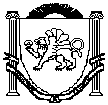 Республика Крым Белогорский район Зыбинский сельский совет  51 -я внеочередная  сессия  2-го созываРЕШЕНИЕ08 декабря  2023 г.	с. Зыбино	№ 262О бюджете муниципального образования Зыбинское сельское поселениеБелогорского района Республики Крым на 2024 год и на плановый период 2025 и 2026 годов (1-е чтение)В соответствии с Бюджетным кодексом Российской Федерации, Федеральным законом от 06.10.2003 № 131-ФЗ «Об общих принципах организации местного самоуправления в Российской Федерации», Законом Республики Крым от  2023 №             -ЗРК/2023 «О бюджете Республики Крым на 2024 год и на плановый период 2025 и 2026 годов», решением   сессии Белогорского районного совета Республики Крым 2-го созыва                    от    2023  №   «О бюджете муниципального образования Белогорский район Республики Крым на 2024 годи на плановый период 2025 и 2026 годов», Положением о бюджетном процессе в муниципальном образовании Зыбинское сельское поселение Белогорский район Республики Крым, утвержденного решением 36-й сессии Зыбинского сельского совета Белогорского района Республики Крым 1-го созыва от 09.11.2017 № 291      (с изменениями), Уставом муниципального образования Зыбинское сельское поселение Белогорского района Республики Крым, утвержденного решением 4 - й сессии Зыбинского сельского совета Белогорского района Республики Крым 1-го созыва от 05.11.2014 №14, Зыбинский сельский совет РЕШИЛ:1. Утвердить основные характеристики бюджета муниципального образования Зыбинское сельское поселение Белогорского района Республики Крым (далее-бюджет сельского поселения) на 2024 год:1.1. общий объем доходов в сумме 4 267 056,00 рублей, в том числе налоговые и неналоговые доходы в сумме 1 591 400,00 рублей, безвозмездные поступления в сумме                 2 675 656,00 рублей;1.2. общий объем расходов в сумме 4 267 056,00 рублей;1.3. дефицит бюджета сельского поселения в сумме 0,00 рублей;1.4. верхний предел муниципального внутреннего долга муниципального образования Зыбинское сельское поселение Белогорского района Республики Крым на                                          01 января 2025 года в сумме 0,00 рублей, в том числе верхний предел долга по муниципальным гарантиям в сумме 0,00 рублей.2. Утвердить основные характеристики бюджета муниципального образования Зыбинское сельское поселение Белогорского района Республики Крым на плановый период 2025  и 2026 годов:2.1.общий объем доходов на 2025 год в сумме 3 140 429,00 рублей, в том числе налоговые и неналоговые доходы в сумме 1 653 500,00 рублей, безвозмездные поступления в сумме 1 486 929,00 рублей, и на 2026 год в сумме 3 205 606,00 рублей, в том числе налоговые и неналоговые доходы в сумме 1 717 900,00 рублей, безвозмездные поступления в сумме 1 487 706,00 рублей;2.2. общий объем расходов на 2025 год в сумме  3 140 429,00 рублей, в том числе объем условно утвержденных расходов  в сумме 62 361,73 рублей, и на 2026 год в сумме            3 205 606,00 рублей, в том числе объем условно утвержденных расходов  в сумме           127 293,80 рублей;2.3. дефицит бюджета сельского поселения на 2025 год в сумме 0,00 рублей и на                   2026 год в сумме 0,00 рублей;2.4. верхний предел муниципального внутреннего долга муниципального образования Зыбинское сельское поселение Белогорского района Республики Крым на                                                    01 января 2026 года в сумме 0,00 рублей, в том числе верхний предел долга по муниципальным гарантиям в сумме 0,00 рублей;2.5. верхний предел муниципального внутреннего долга муниципального образования Зыбинское сельское поселение Белогорского района Республики Крым на                                         01 января 2027 года в сумме 0,00 рублей, в том числе верхний предел долга по муниципальным гарантиям в сумме 0,00 рублей.Председатель Зыбинского сельского совета –глава администрации Зыбинского сельского поселения							Т.А.Книжник